United Arab EmiratesUnited Arab EmiratesUnited Arab EmiratesFebruary 2024February 2024February 2024February 2024SundayMondayTuesdayWednesdayThursdayFridaySaturday12345678910Laylat al-Mi’raj11121314151617181920212223242526272829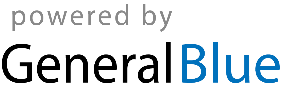 